SWOT Diagram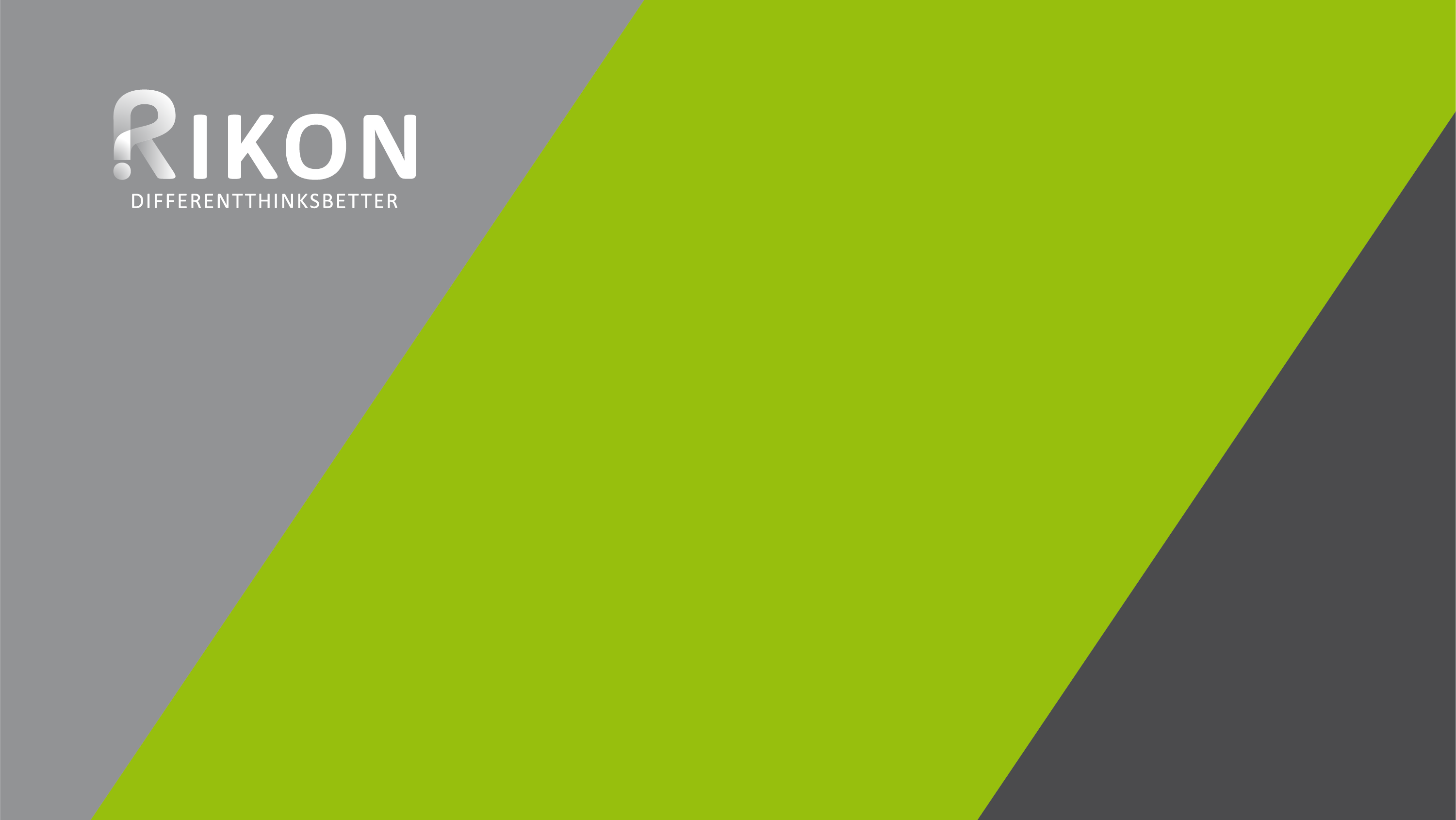 1. Consider the strengths of the subject of analysis by questioning its advantages or its perceived advantages.2. Consider the weaknesses of the subject of analysis by questioning how it could be improved, what experience or resources are lacking, and what the obstacles to its success are.3. Examine the opportunities presented by the subject of analysis by questioning the market conditions and required actions necessary for its success.4. Examine threats to the success of the subject of the analysis by questioning obstacles or future occurrences that may negatively impact it.5. Drawing on the insights obtained in the previous steps, list potential responses that can be used to eliminate or mitigate the weaknesses or threats.5. Drawing on the insights obtained in the previous steps, list potential responses that can be used to eliminate or mitigate the weaknesses or threats.Weakness/threatPotential responseStrengthsWeaknessesOpportunitiesThreats